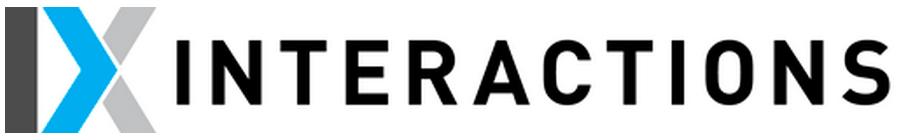 Submission form for Feature Articles Feature articles can address relevant topics spanning the full breadth of HCI and interaction design, from accounts of hands-on work in design practice or field research, to summaries of new developments in design theory. Features will be written in an engaging, conversational style with minimal use of references and figures and will build on existing published work by the authors (e.g., peer reviewed publications for research, awards, speaking invitations or similar recognition for creative and professional work). Features are not suitable as a first publication format for original research.Word count for feature articles: 2750 words maxOnce the form has been completed, please send it, along with your article draft, to our editors-in-chief Daniela Rosner, Alex Taylor, and Mikael Wiberg at eic@interactions.acm.org.Title of the feature articleAuthor(s)Affiliation(s)Bios for each coauthor. (50 words max. Please include email address at the end.)Insights (2 or 3 bullets that summarize the article’s key ideas/takeaways. 50 words max total.) Note: these might change after revising the article with IX editors in chiefComplete postal address(es)Email contact(s)Twitter handle and twitter hashtags for the project (optional) ( we use this to promote your article online)	Blog Post: Interested in contributing a blog post to promote your article?Word count (max 2750 words, including references)References (copy paste references here. Max 6 references, including to authors’ work)Images (captions for images submitted separately – JPEG or TIFF at least 300 DPI)Images are optional, but if you send some, please add captions for them here.Images should be sent separately via email or Dropbox.